Lesson 1: How well can I try and create the same lines and textures used by Henry Rousseau?Choose your own piece from the picture and try and sketch the shapes of the leaves or plants. 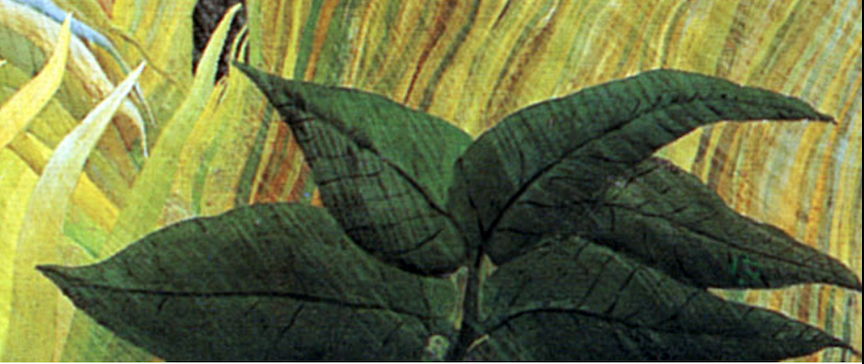 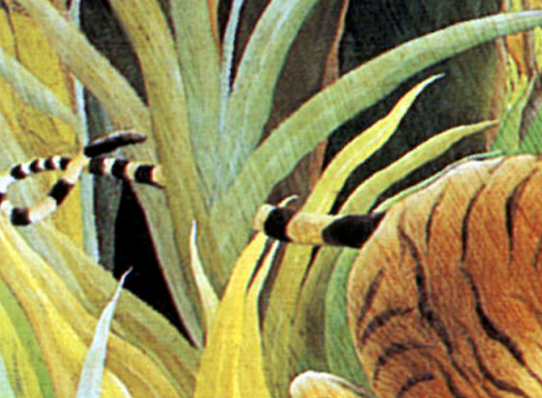 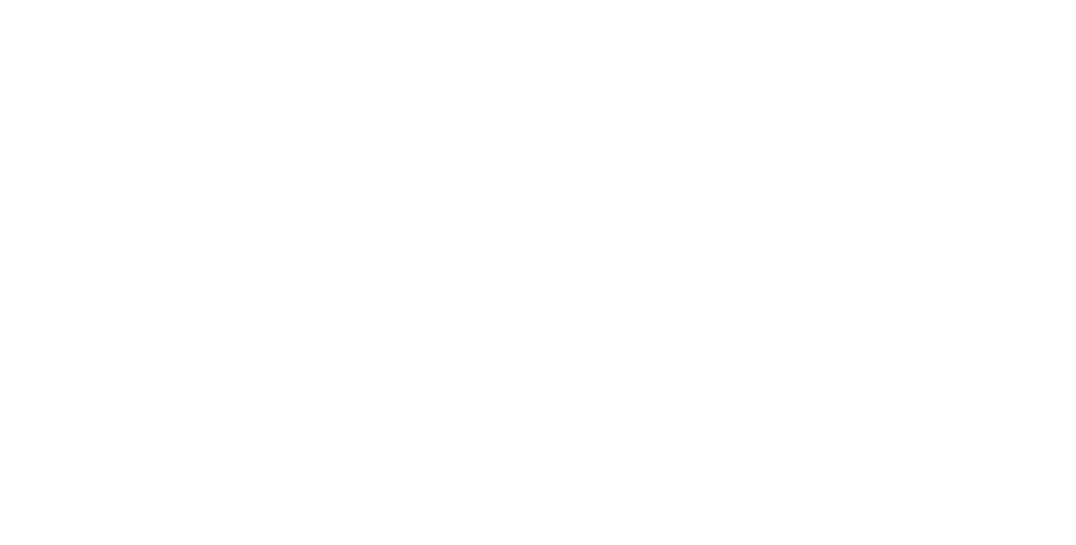 